Männer im Kirchenkreis Uelzen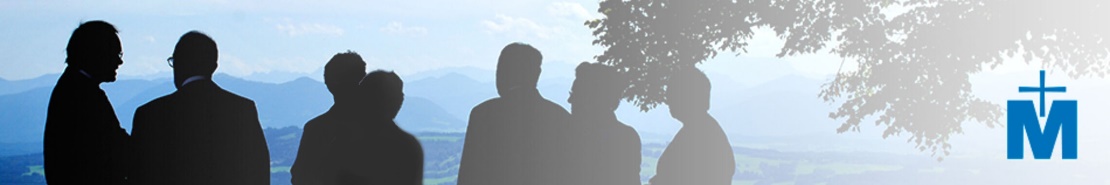 Am 22. Juni um 15 Uhr gibt es im Gemeindehaus in Bad Bevensen den nächsten Männertreff im Kirchenkreis. Beim Thema „Fakenews – immer mehr?“ geht es um den Umgang mit Fehl- und Falschmeldungen in den Medien und am Küchentisch.  Pastor Lars Neumann, 
Männerbeauftragter im Kirchenkreis Uelzen